Срок годностиРумалон является хондопротектором животного происхождения. Выпускается в виде готового стерильного раствора для внутримышечного введения. Срок годности ампул в 1 и 2 мл до и после вскрытия упаковки 5 лет.Лекарство не предназначено для терапии в детском возрасте.Главным правилом хранения является сохранение температурного режима не выше 25° С в месте, защищенном от доступа света. К месту хранения должен быть предотвращен доступ детей. Температурные перепады могут привести к утрате терапевтического эффекта, изменению консистенции раствора, выпаду на дно ампулы осадка.При условии правильного хранения Румалон можно применять за несколько дней до окончания обозначенного срока годности. Вскрытая ампула с веществом не подлежит хранению. Раствор должен быть использован сразу же.Производитель не рекомендует использовать препарат после окончания срока годности. Важно понимать, что Румалон – это хондопротектор животного происхождения. Для его производства применяются естественные, биологические исходные вещества из хрящей и костного мозга молодых телят. По окончании срока хранения препарат может оказаться вредным, токсичным. Учитывая способ его введения в организм, не стоит использовать его, дабы избежать осложнений местного характера:инфильтраты;абсцессы;гематомы;тромбофлебиты и некрозы.Мы не располагаем достоверными данными о том, как выглядит просроченный Румалон. Остается предполагать, что любое отклонение от его нормального состояния (прозрачный раствор в цветовой гамме от бледно-желтого до желтовато-коричневого цвета) является поводом отказаться от его введения. Речь идет об изменении цвета, выпадении осадка, образования в ампулах хлопьев и т. д.Длительный срок хранения Румалона (до 5 лет) при условии соблюдения норм хранения объясняется практическим применением производителем с мировым именем современных процессов изготовления и упаковки препаратов, получаемых из животного сырья.Как хранитьПроизводитель рекомендует сохранять Румалон при температурном диапазоне от 18 до 20 °С в месте, защищенном от доступа света. По другим данным, температурный показатель не должен превышать значения 25 °С. Логично предположить, что ампулы с Румалоном хранить в холодильнике не стоит.Оптимальным местом хранения для этого хондопротектора станет шкаф. Поместите закрытую упаковку с капсулами в специально отведенный под лекарства пластиковый бокс или картонную коробку и закройте ее в бытовом шкафу. Так обеспечатся комнатная температура и нужная препарату темнота. Не подвергайте препарат воздействию повышенной влажности. Этого можно избежать, не храня его в ванной комнате. Специалисты-фармацевты в принципе не рекомендуют устраивать места хранения лекарств в ванной комнате.Не допускайте условий хранения Румалона вблизи открытых источников тепла. Помните о «нежной» структуре препарата. Соблюдайте температурный диапазон от 18 до 25 °С.Что касается аналогов. По действующему веществу его аналогами являются препараты с глюкозамином. По фармакологической группе ближайшим аналогом является Инъектран. В последнее время появилось большое количество синтетических аналогов это препарата. Это таблетированные формы Артра, Терафлекс, раствор Алфлутоп.Безопасность примененияИз официальной инструкции препарата становится ясно, что алкоголь не влияет на его усвоение. В Интернете есть данные о невозможности одновременного употребления алкоголя и Румалона. В любом случае не рекомендуем употреблять алкогольсодержащие напитки в период курса Румалона.Существуют особые указания о совместимости препарата с другими лекарствами. Так важен контроль свертываемости крови при совместном применении Румалона с антикоагулянтами, антиагрегантными средствами и фибринолитиками. Указаний для других фармакологических препаратов производитель не дает.Румалон не оказывает неблагоприятного влияния на деятельность, требующую повышенной концентрации внимания и быстроты реакций. Его можно применять при управлении автомобилем, различными механизмами и станками. До настоящего момента в медицинской литературе не описано случаев передозировки Румалоном.Препарат отнесен в список «Б». Отпускается по рецепту. Сроки его хранения: в течение 2 месяцев со дня выписки рецепта и до 1 года в соответствии с п. 18 Правил выписывания рецептов на лекарственные средства.Условия хранения препарата в аптеках и клиникахРумалон входит в список препаратов «Б» и относится к группе лекарств, требующих особого температурного режима. В аптеках и ЛПУ он хранится при рекомендованных производителем показателях температур. Ответственным лицам за хранение препарата стоит считывать такие данные с первичной или вторичной упаковки.Правила хранения Румалона регулируются приказом Министерства здравоохранения и социального развития РФ от 23 августа 2010 года N 706 н «Об утверждении Правил хранения лекарственных средств».Хранение Румалона осуществляется в аптеках и клиниках в специально отведенных помещениях, оборудованных стеллажами, шкафами, поддонами. Допускается хранение рядом с другими лекарственными препаратами. Оборудование для хранения идентифицируется и маркируется. Помещения оборудуются приборами контроля температуры и влажности (термометры, гигрометры). Приборы устанавливают вдали от окон и радиаторов отопления. Ответственные за хранение медсестры или фармацевты обязаны раз в сутки снимать и фиксировать показания таких приборов.Просроченный Румалон должен помещаться в карантинную зону и храниться отдельно от других медикаментов с последующей передачей его на утилизацию.Подлежащий утилизации Румалон относится к отходам класса «Г». Препарат упаковывается в герметичные контейнеры с пометкой «Класс Г» и доставляется силами специализированных компаний, имеющих лицензию на транспортировку таких отходов на специализированные производства. На них отходы этого класса дезинфицируют и уничтожают.Нормы и правила транспортировки Румалона регулируются приказом Министерства здравоохранения и социального развития РФ от 23 августа 2010 года N 706 н «Об утверждении Правил хранения лекарственных средств», соответствующими указами и постановлениями Правительства РФ, а также статьями Государственной фармакопеи ХII издания.Статья 14.43 КоАП РФ предусматривает за нарушение требований хранения лекарственных средств, в том числе и Румалона наложение административного штрафа:на граждан – от 1 до 2 тыс. рублей;на должностных лиц – от 10 до 20 тыс. рублей;на юридических лиц – от 100 до 300 тыс. рублей.Данные проверки на текст.ру: скрин ниже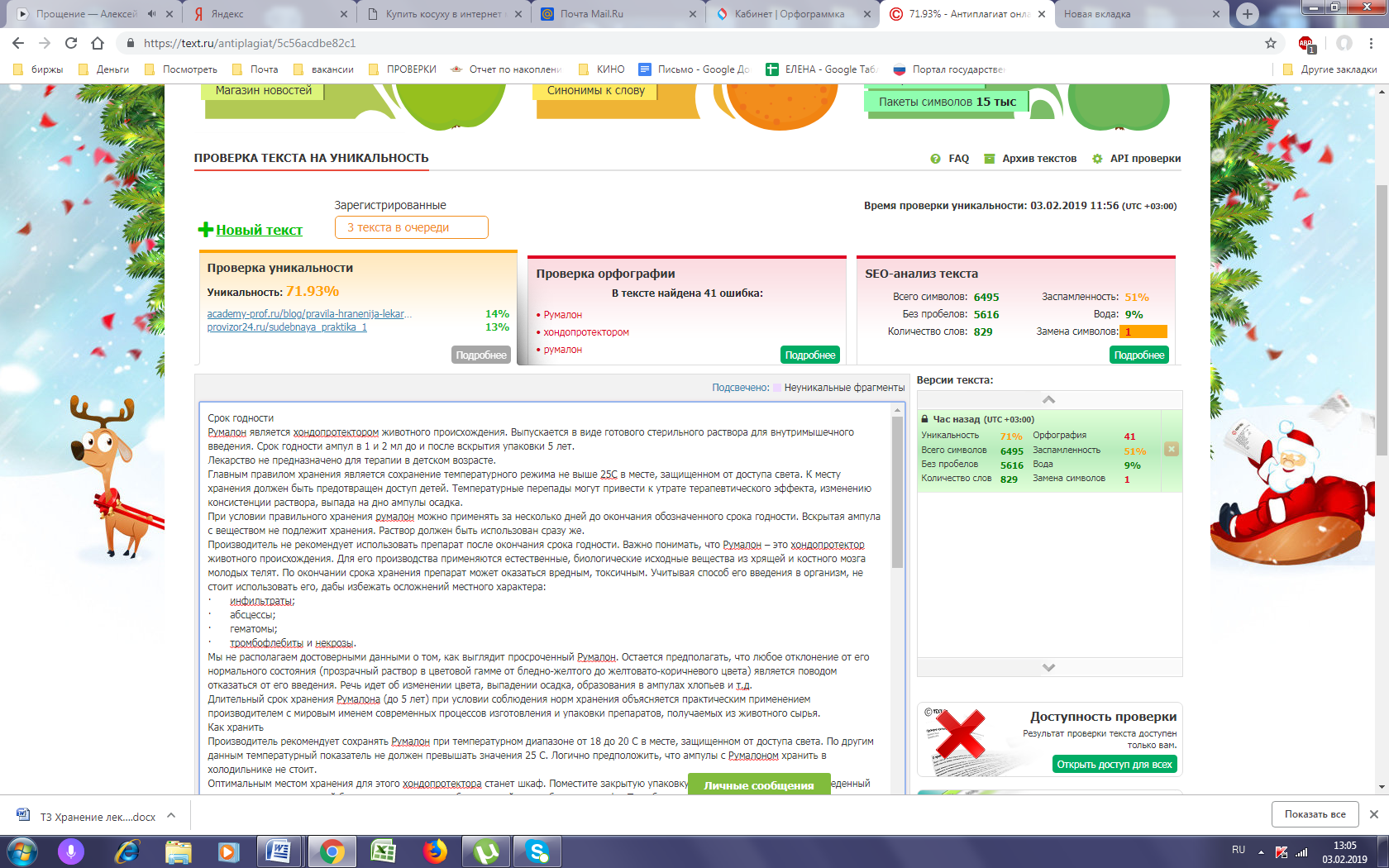 